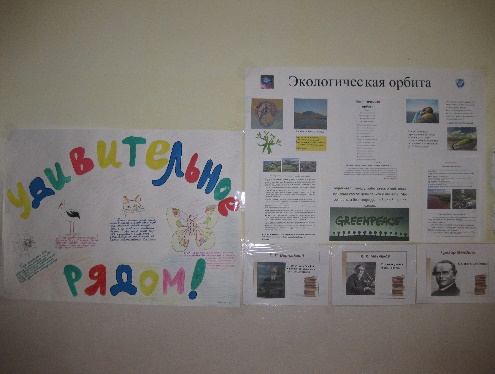 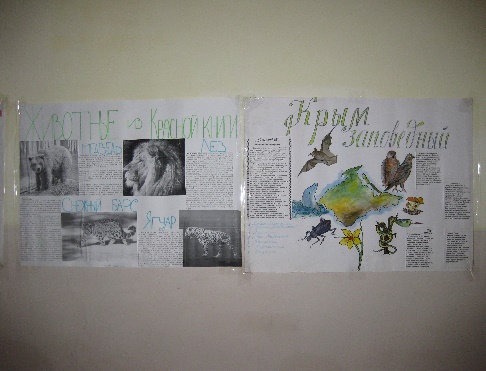 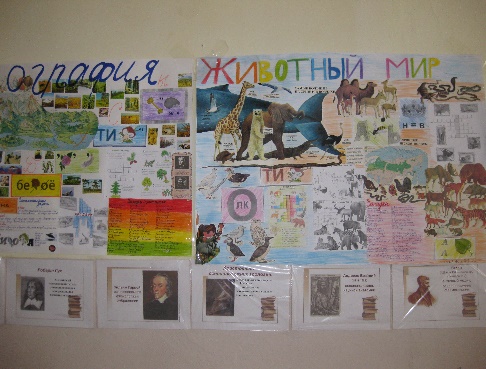 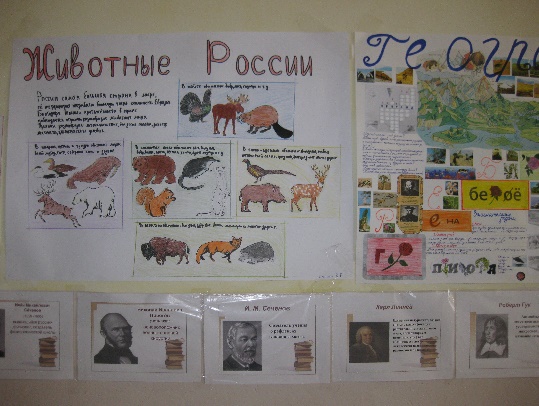 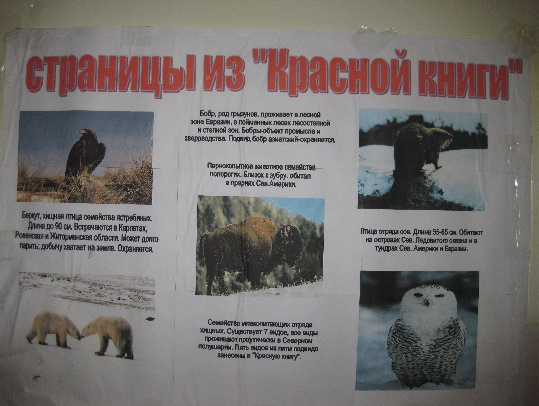 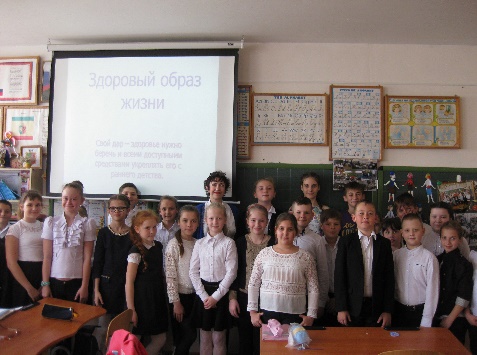 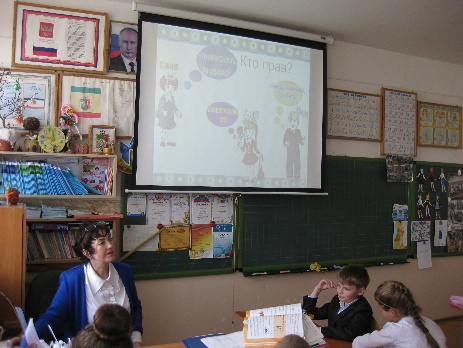 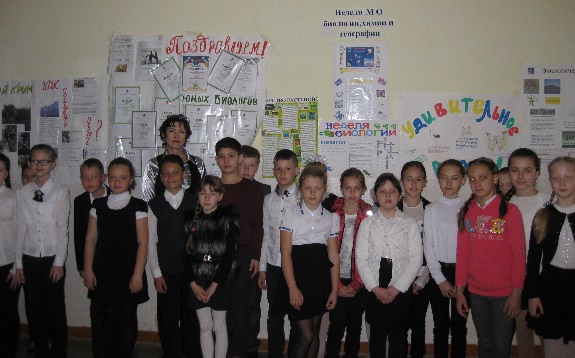 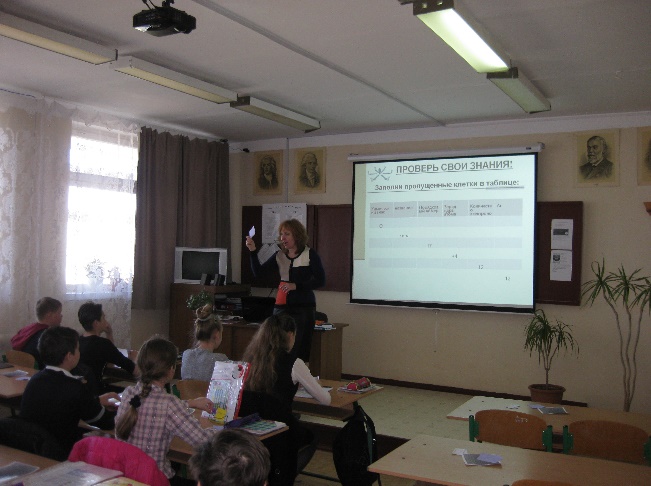 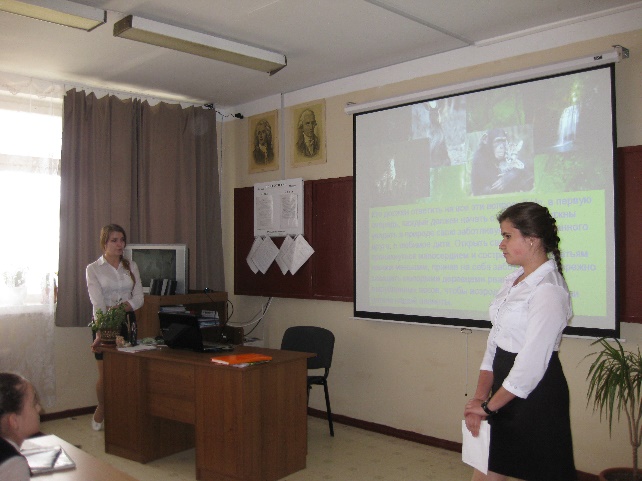 Лекторий в 4 классе: «Мы за здоровый образ жизни!»Открытый урок«Относительная молекулярная масса. Вычисление относительной молекулярной массы»Открытый урок – проект:«Природа – творец всех творцов»